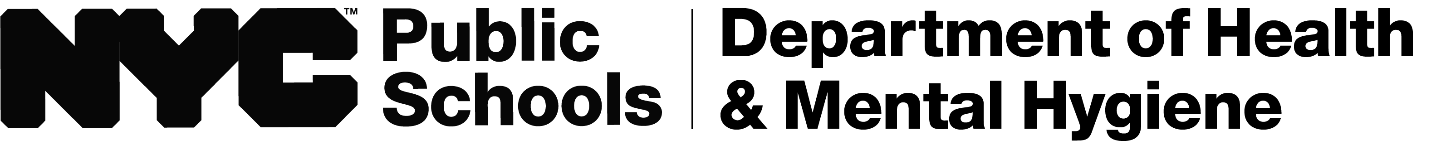 ديسمبر/ كانون الأول 2023أسرنا الأعزاء،إن الفيروسات التنفسية، مثل الأنفلونزا (نزلة البرد)، أكثر شيوعاً في الخريف والشتاء ويمكن أن تنتشر بسهولة. يمكن أن تسبب الأنفلونزا مرضاً خفيفاً إلى شديد، ويمكن لبعض الأشخاص أن يعانوا من المرض الشديد — بما في ذلك الأشخاص الذين ليس لديهم حالات صحية كامنة.إن اللقاح هو أفضل وسيلة لحماية أطفالكم من نزلات البرد والمضاعفات المرتبطة بها. توصي إدارة الصحة والسلامة العقلية بمدينة نيويورك (NYC) بأن يتلقى كل فرد يبلغ من العمر 6 أشهر أو أكثر لقاح الأنفلونزا. كما توصي إدارة التعليم لمدينة نيويورك (المدارس العامة بمدينة نيويورك) بحصول كل تلميذ(ة) على لقاح الأنفلونزا. إن إعطاء اللقاح المضاد للأنفلونزا لطفلكم يقلل من احتمالية إصابته بنزلة البرد، ويقلّل من شدة المرض في حال إصابته.هناك عدة طرق لإعطاء طفلكم لقاح الأنفلونزا. يمكنكم القيام بما يلي:طلب اللقاح من مقدّم(ة) الرعاية الطبية لطفلكم.إعطاء الموافقة لحصول طفلكم على لقاح الأنفلونزا من المركز الصحي بمدرسته.زيارة صيدلية. يمكن للصيدليات الآن إعطاء اللقاح للأطفال بعمر سنتين اثنتين وما فوق. ابحثوا عمّا إذا كانت الصيدلية المحلية في منطقتكم تعطي اللقاحات للأطفال وما هو العمر الذي يبدؤون فيه بإعطاء اللقاح. تقدم الكثير من الصيدليات خدماتها بدون موعد مسبق، وفي المساء وعطلات نهاية الأسبوع.لمعرفة الموقع الذي يمكن فيه الحصول على اللقاح، زوروا الموقع الالكتروني vaccinefinder.nyc.gov أو اتصلوا بالرقم 311.إذا كان لديكم أية أسئلة أو للمزيد من المعلومات، تحدّثوا إلى مقدّم(ة) الرعاية الصحية الخاص(ة) بكم أو اتصلوا بالرقم 311. للمساعدة في إيجاد مقدّم(ة) رعاية صحية، اتصلوا برقم الهاتف 311 أو بالرقم (844-NYC-4NYC) أي (4692-692-844). مع خالص التقدير والاحترام، Insert Principal Name 